Review Booklet for Ch. 1 & Ch. 2 TestName: _____________________________This booklet was created to help you study for your Ch. 1 and Ch. 2 Chemistry Test. If you know the information without looking in your textbook or your notes you will do very well on the test. I will post an answer key to this booklet on my website. What are 5 safety rules everyone should know about before working in a science lab? __________________________________________________________________________________________________________________________________________________________________________________________________________________________________________________________________________________________________________________________________________________________________________________Why did you choose these 5 rules? __________________________________________________________________________________________________________________________________________________________________________________Identify the correct WHMIS symbol and write the correct warning next to each symbol 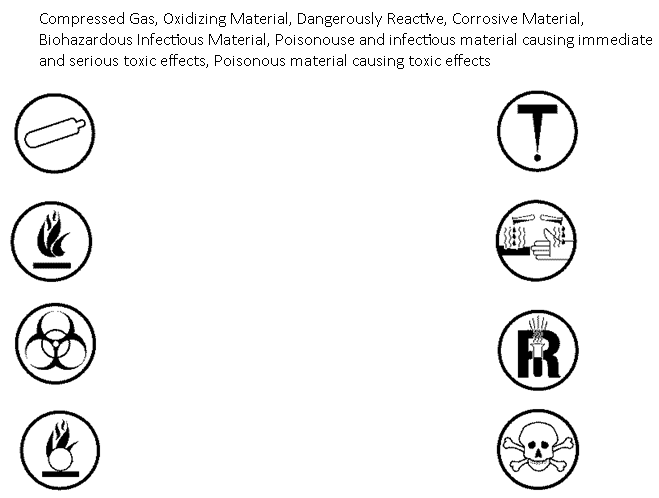 What are the four main points of the kinetic molecular theory?________________________________________________________________________________________________________________________________________________________________________________________________________________________________________________________________________________________________________________________________________________________________________________________________________________________________________________________________________________________________________________________________________________________________________________________________________________________________________________________Define the followingChemical change: ________________________________________________________________Physical change: _________________________________________________________________Pure substance: _________________________________________________________________Compound: _____________________________________________________________________Classify the following properties as qualitative or quantitative and write a brief description for each property.State, Malleability, Solubility, Viscosity, Density, Colour, Crystallinity and DuctilityMatch each Descriptor on the left with the corresponding Scientist on the right. EachScientist may be used more than once.Descriptor 						Scientisti. ______discovered the				A. Bohrnucleusii. _______suggested that			B. Daltonall matter is made of	atoms			C. Rutherfordiii. ______ proposed the“raisin bun” model of				D. Thomsonthe atomiv. _______ observedstreams of negativelycharged particles in gasdischarge tubesv. _______proposed thatelectrons exist in energylevelsWhat three particles make up an atom? What are the charges associated with these three particlesParticle			Charge______________	__________________________	__________________________	____________Where are protons and neutrons located in the atom? __________________________________Where are electrons located in the atom? ____________________________________________Which of the three subatomic particles is the smallest? _________________________________ Label the information on the following diagram which can be found on the periodic table. 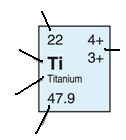 Fill in information about metals, non-metals and metalloids in the chart below. Draw Bohr model diagrams for the atoms and ions below.Na					b. Na+c.     Al					d. Al+3e.    N					f. N3-g.    Ne					h. HeExplain one difference between the Al and Al3+ Bohr diagrams. Is the atom or the ion more stable? How do you know?________________________________________________________________________________________________________________________________________________________________________________________________________________________________________________________________________________________________________________________________________________________________________________Compare the Bohr models of Na+, Al3+ and N3- to the nobel gases Ne and He. What do you notice?____________________________________________________________________________________________________________________________________________________________________________________________________________________________________________________________________________________What causes atoms to become ions? Why do they do this?____________________________________________________________________________________________________________________________________________________________________________________________________________________________________________________________________________________Calculate the number of neutrons, electrons and protons in each atom.Complete the following table. I showed the class a youtube video of Lithium, Sodium, Potassium, Rubidium and Cesium reacting with water. All 5 elements shared the same property of reacting with water because they are all part of the same chemical ______________________________.  How can you explain the fact that these 5 elements share similar properties? ________________________________________________________________________________________________________________________________________________________________________________________________________________________________________________________________________________________________________________________________________________________QualitativeDescriptionQuantitative DescriptionType of ElementState at Room TemperatureAppearanceConductivityMalleability and DuctilityMetalsNon-metalsMetalloidsElement# Protons# Electrons# NeutronsCopperZincCalciumSeleniumBoron ElementCobaltPhosphorusBariumSilverAtomic number15SymbolMass number59108Protons47Electrons2756Neutrons16